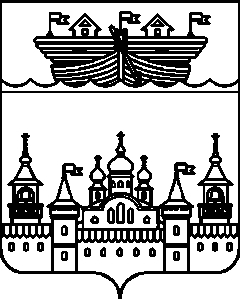 СЕЛЬСКИЙ СОВЕТ НЕСТИАРСКОГО СЕЛЬСОВЕТА ВОСКРЕСЕНСКОГО МУНИЦИПАЛЬНОГО РАЙОНА НИЖЕГОРОДСКОЙ ОБЛАСТИРЕШЕНИЕ29 мая 2017 года	№ 15Об отмене решения сельского Совета Нестиарского сельсовета от 15 июня 2012 года №17 «Об утверждении Положения о муниципальном контроле за сохранностью автомобильных дорог местного значения в границах населенных пунктов администрации Нестиарского сельсовета Воскресенского муниципального района Нижегородской области»В целях приведения в соответствие с действующим законодательством Российской Федерации,сельский Совет решил:1.Решение сельского Совета Нестиарского сельсовета области от 15 июня 2012 года №17 «Об утверждении Положения о муниципальном контроле за сохранностью автомобильных дорог местного значения в границах населенных пунктов администрации  Нестиарского сельсовета Воскресенского муниципального района Нижегородской области» отменить2.Обнародовать настоящее решение на информационном стенде администрации и разместить на официальном сайте администрации Воскресенского муниципального района Нижегородской области.4.Контроль за исполнением данного решения оставляю за собой. 5.Настоящее решение вступает в силу со дня принятия.Глава местного самоуправления:						П.В.Умнов